Mean Absolute Deviation (MAD) NOTES		Name _______________Another way to describe the variability of a data set is to use the Mean Absolute Deviation (MAD). To find MAD, you follow these steps:Find the ________ of the data set.Find the distance between the mean and the data values by _____________ the mean from each data point.Find the _________________  _____________ of each of those values.Find the _______________ of those differences.Example: The table shows the maximum speeds for 8 roller coasters. Find the MAD.1) Find the mean of the data set.2) Subtract the mean from each of the points in the original data set.3) Find the absolute value of each of those points.4) Find the mean of the data in step #3.So the Mean Absolute Deviation (MAD) of the 8 roller coasters is _________________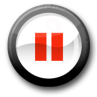 Pause the video and try these on your own!Then press play and check your answers with a color penQuestion #1: The table shows the average number of hours sleeping. Find the MAD.1) Find the mean of the data set. (Do NOT round)2) Subtract the mean from each of the points in the original data set.3) Find the absolute value of each of those points.4) Find the mean of the data in step #3.The Mean Absolute Deviation (MAD) of the average number of hours sleeping is ___________									         Round to the nearest hundredthQuestion #2Find the MAD of the following data:  33, 36, 42, 35, 37, 40, 41Mean of the data (round to the nearest tenth): ____________Mean Absolute Deviation(round to the nearest tenth):  __________Question #3Without looking at your notes, what are the steps to finding the Mean Absolute Deviation?1) ____________________________________________________________________________2) ____________________________________________________________________________3) ____________________________________________________________________________4) ____________________________________________________________________________58884060726680485888406072668048--------36871012653687101265--------